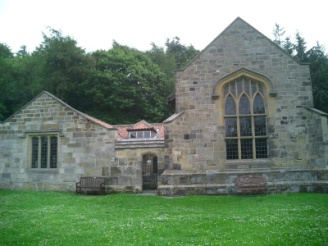 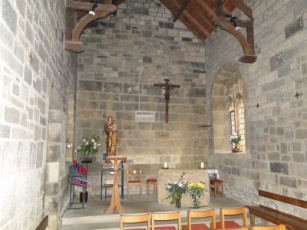 It is the responsibility of the user to provide their own Risk Assessment (forms can be provided)ORGANISATION:  ……………………………………………….Address:	   ……………………………………………….		  ……………………………………………….		  ……………………………………………….Contact Person:  ……………………………………………….Tel No:		  ……………………………………………….Email:		  ……………………………………………….Number in Party:DATE OF EVENT:  	   	     Tick Appropriate box						YES	NORequirements:			Chapel:							Barn:							Piety:							Beverages:						(Donation required)Arrival Time:Departure:Brief description of the event:Will there be Mass:					Will there be a Service:					Adoration of the Blessed Sacrament			Stations of the Cross:						Wedding Fees:  (to be paid one month in advance)Church Fee:		£400.00Registrar Fee:		  £47.00Musician Fee:		  £60.00Flowers:		      TBAStole Fee for visiting Celebrant to be paid directly  to the priest concerned (£90.00)Is a Shrine Priest required:				If not, name of Priest:  ……………………………………………………From which Diocese:    …………………………………………………...Is a Registrar required:					Please Note:DONATIONS:  All groups are expected to make a donation of between £50 - £100 towards the upkeep of the ShrineRECORDED MUSIC:  The Shrine does not have a license for recorded music so is unable to play recorded music via CD etc.SAFEGUARDING:  Any school group visiting must conform to the Diocese of Middlesbrough Safeguarding requirementsCAR PARKING:  There is limited parking available so if possible, please walk up to the ShrinePlease Note:DONATIONS:  All groups are expected to make a donation of between £50 - £100 towards the upkeep of the ShrineRECORDED MUSIC:  The Shrine does not have a license for recorded music so is unable to play recorded music via CD etc.SAFEGUARDING:  Any school group visiting must conform to the Diocese of Middlesbrough Safeguarding requirementsCAR PARKING:  There is limited parking available so if possible, please walk up to the ShrineFor Official Use	Welcomer notified:Sacristan notified:Shrine Priest notified:Registrar notified:To confirm your booking, return this form to:Sarah Homes Diocese of Middlesbrough50A The Avenue, Middlesbrough TS5 6QTEmail: bishopsecretary@dioceseofmiddlesbrough.co.ukTel No:	01642 850505 ext 258